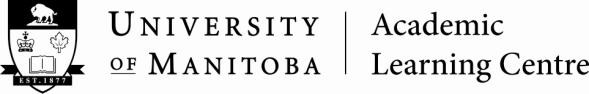 www.umanitoba.ca/student/academiclearningSample Paper Outline BlankResearch paper assignment:Paper topic:IntroductionTypically an introduction includes a sentence or two that defines the topic (tells the reader why the topic is important or of interest), provides a context and/or some background on the topic, and a working thesis.First main category:Subcategory: Subcategory: Subcategory:Second main category:Subcategory:Subcategory:Third main category:Subcategory:Subcategory:ConclusionRestate the thesis, but restate it in a way that acknowledges or includes the argument/points you make throughout your paper. A good conclusion should represent your topic in such a way that it reaches out and connects it to the world. Ideally it will tell the reader why your topic matters, or where it will take us.You have the tools. We’ll help you use them.